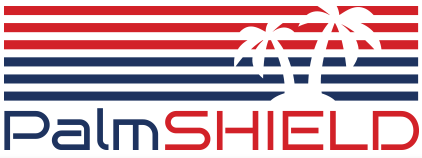 PalmSHIELD prides ourselves on having a reputation of being the most user-friendly acoustic louvered screen system to install.  We have been working directly with installers for over a decade to improve our overall installation.  At the onset of your installation, you can look forward to:All of our acoustic panels and posts are predrilled and verified post-fabrication for alignment.  Two common fasteners are used to attach the acoustic panels to the posts.  Below is a simple description and photo identification.  No fussing or fumbling through a wide variety of hardware. Our hinges are pre-mounted to the gate frames.  The remaining half is packaged to be mechanically attached to the steel gate post.   All of our hinges are now field adjustable.  Our drop rods are all pre-mounted to the gate frames.  Our internal locking devices are all pre-installed on the acoustic gate frames. With level PalmSHIELD systems, everything is self-aligning.  Align the acoustic panel to the top of the posts and everything will line up.  You will receive a system layout drawing that numbers all the posts and acoustic panels.  The posts and acoustic panels are all labeled on the bottoms to coincide with the drawing. Important items to review at the start of the installation  Every PalmSHIELD installation was initiated with a fabrication drawing.  This drawing is the basis for your installation.  Please follow this drawing to the letter as there is no flexibility in the dimensions.  Unless stated otherwise on your fabrication drawing, PalmSHIELD acoustic systems are to be installed level. As most systems are installed outdoors, most exterior paving is not level.  If your surface is not level, you will need to verify and plan accordingly.  PalmSHIELD can accommodate changes in slope during fabrication.  Or, you may purchase PalmSHIELD shim kits. Review the swing of your acoustic gate panels.  Will it interfere with any other surface like raised equipment pads and curbing?  Our new hinges allow you to field adjust ¾” up or down. Hardware included with your PalmSHIELD system3/8” x 1 ¼” stainless steel cap bolt.  This is for installing panels to steel posts.  The steel posts are already tapped accordingly.  5/6” x 1” stainless steel sheet metal screw.  This is used for connecting the panels to the aluminum posts.  All holes are pre-drilled.  Ball bearing.  These are packaged separately. One ball bearing per hinge.  Drop rods.  These are pre-installed on the gates. Locking devices.  These are pre-installed on the gates.Hinges.  Half of the hinge is pre-installed on the gate post.  The other half is installed on the gate frame. Oil.  This oil is to be placed on the tip of each sheet metal screw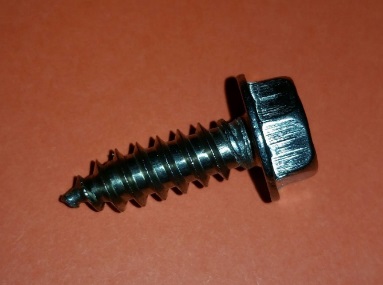 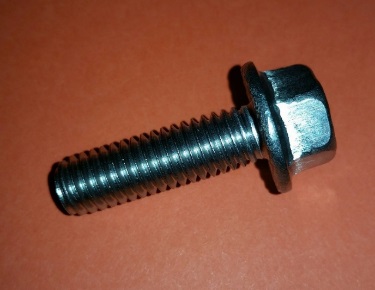 Sheet Metal Screw	Cap boltHardware not included. Post anchors are not included.  Based on 4000 psi concrete, you may consider 5/8” x 6” epoxy anchors or 5/8” x  5 ½” wedge anchors.  PalmSHIELD is not responsible for determining anchor type or installations.  This should be determined by qualified individual based on site conditions.  Padlocks for locking devices. Pre-installation Preparation  Using some form of marking chalk or tape, layout your acoustic panel system in accordance with your included fabrication drawings.  If you do not have these drawings, please inquire with PalmSHIELD for a copy. Layout each run from outside of post to outside of post.  Layout gate openings from inside of post to inside of post.  Layout the entire system prior to starting to insure it fits your space as you intended.  If concerned about changing elevations, identify the highest elevation on your site where the system is to be installed.  This may be your benchmark for setting your posts.  All of your posts will have to be installed to this elevation.  A couple hints to make this easy. Start at the highest elevation and level each panel as you go.  ORRun a string line along the installation.  Set it flush at the point of highest elevation and then level it over the balance of the installation. ORUse a site level and determine the change in elevation at each post.  As the elevation drops, you will have to either shim under your posts are install leveling nuts to your anchors.If changing elevations are not an issue, start your PalmSHIELD system at a permanent structure such as building or wall.  It is to start here and work out into space where you do not have to be concerned about ending gaps.  PalmSHIELD can accommodate changes in elevation during the fabrication of your acoustic panel system.  Or, you may purchase PalmSHIELD shim kits. Installation StepsVerify your acoustic panels and posts compared to your fabrication drawings to assure every acoustic panel and posts was accurately fabricated.  If you identify an error, please contact us as soon as possible and prior to any installation.  PalmSHIELD will be responsible for fabrication errors but not installation costs as a result of these errors.  It is best to install your PalmSHIELD system in a post, acoustic panel, post, panel order.  It is not advised to try to set all of the posts first and then come back and install the panels.  Using the post base plate template provided with your order, use the template to align the first post to your site markings.  Make sure the post base plate runs parallel to the run and it is not twisted. Mark the center of the anchor holes. Set your anchors.Select your first post based on the drawing.  Posts are labeled in accordance with the drawing.  You should verify if it is a corner, end, or gate post from the fabrication drawing.  This can be identified based on the holes drilled in the post for attachment of the panels and gates.  Set your first post.  Make sure your post is plumb in all directions.  Select your first acoustic panel.  You will need to identify it based on your fabrication drawings. These are numbered in accordance with the drawings on the bottom of the acoustic panels.  Align the acoustic panel to the post.  Make sure the louvers are facing in the correct direction and the panel is not upside down.  Some louvers are installed with restricting visibility from looking down so check your fabrication drawings for louver alignment.  Align the top of panel to top of post so that it is flush.  Use bar clamps to attach acoustic panel to post. If installing PalmSHIELD’s semi-solid acoustic panel system, make sure the open area of the panel is installed as shown on the fabrication drawings. Use wood blocking to shim under acoustic panel to hold alignment and level.  Place one drop of oil on the tip of each sheet metal screw prior to installing.  This will provide added lubrication and assist in threading.  If necessary, use a universal joint, install the stainless steel machine screws or bolts through the panels and into the posts.  Do not over tighten.  Aluminum is a soft metal.  The stainless steel sheet metal screws will self-thread into the holes.  However, if you over tighten or torque, you will quickly strip the aluminum.  Use a screw gun with an adjustable clutch to better assure you do not strip. Once the first acoustic panel is installed to the first post, select your second post based on your fabrication drawing.  Repeat steps 5 – 9.  At the acoustic gate panel opening, be sure to install gate posts as shown on the drawings.  Be sure your openings (inside to inside of post) are accurate.  Gate installations will vary based on site conditions.  You should consider the swing of the gate relative to the grade that it sweeps over and make sure that there is plenty of clearance.  Look for steep rising slopes, adjoining equipment pads with a higher elevation and curbing.Once you have determined the elevation of your gate, field tighten the remaining half of the gate hinge to the post.  Align the gate hinge so the back of the barrel where it meets the plate is 3/8” in front of the post.  In other words, there is a 3/8”gap between the barrel and the gate post.  PalmSHIELD’s field adjustable hinges allow ¾” movement up or down. Close the gate to the appropriate location.  Lower the drop rod and mark the socket location.  Repeat for the open position if necessary.  For drop rod sockets, we recommend a 1 ½” hammer drill or core bit.  You may have to trim the drop rod.  The internal locking device should not require any further installation.  The keys are located in the hardware package.  PalmSHIELD includes touch-up paint.  Closely inspect your installation for any chips or scratches.  Hold the can 6” to 8” from the area to be painted and sweep across it until entirely covered.  The paint will blend with the powder coated surface.  PalmSHIELD does not recommend painting the Silk Metal screen.  The Silk Metal screen is a very tight perforated screen.  Any painting may clog the perforation and reduce the acoustic quality of the material. Tools Needed. At least six bar clamps with minimum of six inch jaw. Socket set Set of open end wrenches1” universal joint (knuckled socket).  Screw gun with clutch adjustment. Hammer drill bits for anchors. To be determined by contractor. 1 ½” hammer drill or core bit for drop rods (if required). Hammer drill bits. LevelMarking tape or paintString line.Rubber malletWelder (if required for gate installations on steel posts)